Проект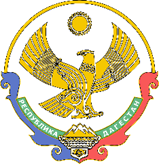 МИНИСТЕРСТВО ОБРАЗОВАНИЯ И НАУКИ РЕСПУБЛИКИ ДАГЕСТАН(МИНОБРНАУКИ РД)П Р И К А З«____»____________  2022 г.          Махачкала                              №______________О создании конкурсной комиссии и утверждении Порядка отбора муниципальных образований для участия в мероприятиях по созданию в общеобразовательных организациях, расположенных в сельской местности, условий для занятия физической культурой и спортом на территории Республики Дагестан В рамках реализации в Республике Дагестан мероприятий по созданию в общеобразовательных организациях, расположенных в сельской местности, условий для занятия физической культурой и спортом государственной программы Российской Федерации «Развитие образования», утвержденной постановлением Правительства Российской Федерации от 26 декабря 2017 г. № 1642 «Об утверждении государственной программы Российской Федерации «Развитие образования» (Официальный интернет-портал правовой информации (www.pravo.gov.ru), 2017, 29 декабря, № 0001201712290016; 2022, 23 мая, № 0001202205230045), с целью проведения конкурсного отбора муниципальных образований для участия в реализации мероприятий по созданию в общеобразовательных организациях, расположенных в  сельской местности, условий для занятия физической культурой и спортом на территории Республики ДагестанПРИКАЗЫВАЮ:1. Сформировать конкурсную комиссию по отбору муниципальных образований Республики Дагестан для участия в мероприятиях по созданию в общеобразовательных организациях, расположенных в сельской местности, условий для занятия физической культурой и спортом на территории Республики Дагестан.2. Утвердить:2.1. Положение о конкурсной комиссии по отбору муниципальных образований Республики Дагестан для участия в мероприятиях по созданию в общеобразовательных организациях, расположенных в сельской местности, условий для занятия физической культурой и спортом на территории Республики Дагестан согласно приложению № 1.2.2. Порядок отбора муниципальных образований Республики Дагестан для участия в мероприятиях по созданию в общеобразовательных организациях, расположенных в сельской местности, условий для занятия физической культурой и спортом на территории Республики Дагестан согласно приложению № 2.3. ГКУ РД «Информационно-аналитический центр» (Алиев М.Н.) разместить настоящий приказ на официальном сайте Министерства образования и науки Республики Дагестан в информационно-телекоммуникационной сети «Интернет» (www.dagminobr.ru).4.	Направить настоящий приказ на государственную регистрацию в Министерство юстиции Республики Дагестан, официальную копию в Управление Министерства юстиции Российской Федерации по Республике Дагестан для включения в федеральный регистр нормативных правовых актов Российской Федерации в установленном законодательством порядке.5.	Настоящий приказ вступает в силу в установленном законодательством порядке.6.	Контроль за исполнением настоящего приказа оставляю за собой.Министр                                                                                                       Я. БучаевПриложение № 1к приказу Министерства образованияи науки Республики Дагестанот ______       2022 г. №_________ПОЛОЖЕНИЕО КОМИССИИ ПО ОТБОРУ МУНИЦИПАЛЬНЫХ ОБРАЗОВАНИЙРЕСПУБЛИКИ ДАГЕСТАН ДЛЯ УЧАСТИЯ В МЕРОПРИЯТИЯХПО СОЗДАНИЮ В ОБЩЕОБРАЗОВАТЕЛЬНЫХ ОРГАНИЗАЦИЯХ,РАСПОЛОЖЕННЫХ В СЕЛЬСКОЙ МЕСТНОСТИ, УСЛОВИЙДЛЯ ЗАНЯТИЯ ФИЗИЧЕСКОЙ КУЛЬТУРОЙ И СПОРТОМ НА ТЕРРИТОРИИ РЕСПУБЛИКИ ДАГЕСТАН1.1. Настоящее Положение определяет состав, задачи и порядок работы комиссии по проведению отбора муниципальных образований Республики Дагестан для участия в мероприятиях по созданию в общеобразовательных организациях, расположенных в сельской местности и малых городах, условий для занятий физической культурой и спортом на территории Республики Дагестан (далее соответственно – Мероприятия, комиссия).1.2. Комиссия создается при Министерстве образования и науки Республики Дагестан и осуществляет свою деятельность в соответствии с настоящим Положением.1.3. Комиссия осуществляет работу по проведению отбора муниципальных образований Республики Дагестан для реализации Мероприятий.1.4. Комиссия принимает решение об утверждении перечня муниципальных образований для реализации Мероприятий - победителей отбора.1.5. Целью работы комиссии является объективная оценка представленных муниципальными образованиями Республики Дагестан документов.1.6. Состав комиссии утверждается приказом Министерства образования и науки Республики Дагестан.1.7. Комиссия состоит из председателя, секретаря и членов комиссии.1.8. Председатель, члены и секретарь комиссии назначаются из числа государственных гражданских служащих Республики Дагестан, замещающих должности государственной гражданской службы в Министерстве образования и науки Республики Дагестан.1.9. Председатель комиссии осуществляет общее руководство деятельностью комиссии. В случае равенства голосов при проведении голосования голос председателя комиссии является решающим.1.10. Секретарь комиссии готовит необходимые документы к заседанию комиссии и уведомляет членов комиссии о времени и месте заседания комиссии, а также выполняет иные поручения председателя комиссии.1.11. Комиссия образуется в количестве не менее 6 человек, включая председателя и секретаря комиссии.1.12. Заседание комиссии является правомочным, если на нем присутствует не менее 2/3 членов Комиссии.1.13. Решение комиссии оформляется протоколом.1.14. Комиссия отклоняет заявку в случаях, если представленная заявка не соответствует содержанию, указанному в п. 7 Порядка отбора муниципальных образований Республики Дагестан для участия в мероприятиях по созданию в общеобразовательных организациях, расположенных в сельской местности, условий для занятия физической культурой и спортом на территории Республики Дагестан (далее – Порядок), утвержденного приказом Министерства образования и науки Республики Дагестан.1.15. Комиссия определяет победителей отбора для участия в Мероприятиях путем оценки заявок на основании критериев ранжирования заявок муниципальных образований Республики Дагестан для участия в Мероприятиях, установленных пунктами 15.1-15.2. Порядка.Приложение № 2к приказу Министерства образованияи науки Республики Дагестанот ___________ 2022 г. № _______ПОРЯДОК ОТБОРА МУНИЦИПАЛЬНЫХ ОБРАЗОВАНИЙРЕСПУБЛИКИ ДАГЕСТАН ДЛЯ УЧАСТИЯ В МЕРОПРИЯТИЯХ ПО СОЗДАНИЮ В ОБЩЕОБРАЗОВАТЕЛЬНЫХ ОРГАНИЗАЦИЯХ, РАСПОЛОЖЕННЫХ В СЕЛЬСКОЙ МЕСТНОСТИ, УСЛОВИЙ ДЛЯ ЗАНЯТИЯ ФИЗИЧЕСКОЙ КУЛЬТУРОЙ И СПОРТОМ НА ТЕРРИТОРИИ РЕСПУБЛИКИ ДАГЕСТАНОбщие положения1. Настоящий Порядок устанавливает процедуру проведения конкурсного отбора муниципальных образований Республики Дагестан для участия в мероприятиях по созданию в общеобразовательных организациях, расположенных в сельской местности, условий для занятия физической культурой и спортом на территории Республики Дагестан (далее - Мероприятия).2. Под муниципальными образованиями Республики Дагестан, претендующими на поставку и установку оборудования, в настоящем Порядке понимаются муниципальные районы, расположенные в сельской местности и малые городские округа Республики Дагестан на балансе которых находятся общеобразовательные организации (далее - муниципальные образования).3. В целях развития сети физкультурно-спортивных организаций в сельской местности и малых городах Республики Дагестан победителям конкурсного отбора осуществляется поставка и установка оборудования, направленные на создание в общеобразовательных организациях, расположенных в сельской местности, условий для занятия физической культурой и спортом на территории Республики Дагестан.4. Проведение конкурсного отбора осуществляется конкурсной комиссией по проведению конкурсного отбора муниципальных образований Республики Дагестан для участия в мероприятиях по созданию в общеобразовательных организациях, расположенных в сельской местности, условий для занятия физической культурой и спортом на территории Республики Дагестан (далее – комиссия).Порядок проведения конкурсного отбора5. Организатором конкурсного отбора является Министерство образования и науки Республики Дагестан (далее – организатор).6. Организатор размещает извещение о проведении отбора муниципальных образований для участия в Мероприятиях на официальном сайте Министерства образования и науки Республики Дагестан в информационно-телекоммуникационной сети «Интернет», которое должно содержать информацию о сроке приема документов, указанных в пункте 7 настоящего Порядка.7. Для участия в отборе муниципальные образования в срок, указанный в извещении о проведении отбора, представляют организатору заявку на участие в Мероприятиях по форме согласно приложению № 1 к настоящему Порядку, приложив следующие документы:7.1. Заверенную копию приказа о создании школьного спортивного клуба;7.2. Свидетельство школьного спортивного клуба, зарегистрированного во всероссийском перечне (реестре) школьных спортивных клубов;7.3. Гарантийное обязательство муниципального образования, подтверждающее обеспечение подготовки основания для установки мини-футбольного поля, согласно приложению № 2 к настоящему Порядку.Главы муниципальных образований несут персональную ответственность за достоверность сведений, содержащихся в заявке и прилагающихся к ней документах, а также за неисполнение гарантийного обязательства.8. Документы, предусмотренные п.п. 7.1-7.3 настоящего Порядка, должны быть выполнены с использованием технических средств, без исправлений, помарок, неустановленных сокращений и формулировок, допускающих двоякое толкование.9. Документы подаются организатору на бумажном носителе в установленном порядке, заверенные главой муниципального образования (главой администрации муниципального образования) или иным уполномоченным лицом.10. Организатор регистрирует заявки в день их поступления на бумажном носителе в журнале регистрации заявок с указанием регистрационного номера заявки, даты и времени поступления. 11. Заявки принимаются в течение 14 дней со дня размещения извещения о проведении отбора.12. Организатор в течение 2 рабочих дней со дня окончания срока приема заявок передает их для рассмотрения в комиссию. 13. Комиссия в течение 5 рабочих дней со дня окончания срока приема заявок, установленного в извещении о проведении отбора, рассматривает представленные муниципальными образованиями заявки на соответствие перечню и требованиям, установленным в пунктах 7.1-7.3 настоящего Порядка, производит оценку заявок, определяет победителей отбора, и уведомляет заявителей о принятом решении.14. Оценка заявок производится комиссией на основании критериев ранжирования заявок муниципальных образований Республики Дагестан для участия в Мероприятиях.15. Критериями ранжирования заявок муниципальных образований Республики Дагестан для участия в Мероприятиях являются:15.1. Контингент обучающихся в общеобразовательных организациях:до 50 обучающихся - 5 баллов;от 50 до 150 обучающихся - 10 баллов;от 150 до 300 обучающихся 15 баллов;от 300 до 500 обучающихся 20 баллов;от 500 и выше обучающихся 25 баллов.15.2. Оснащенность населенного пункта объектами спортивной инфраструктуры:15.2.1. Наличие спортивной инфраструктуры:1.1	открытое плоскостное спортивное сооружение (воркаут) - 5 баллов;1.2	спортивный зал 5 баллов;1.3	мини-футбольное поле 5 баллов;15.2.2. Отсутствие спортивной инфраструктуры:1.1	открытое плоскостное спортивное сооружение (воркаут) 10 баллов;1.2	спортивный зал 10 баллов;1.3	мини-футбольное поле 20 баллов.16. Победителями отбора признаются муниципальные образования, заявки которых соответствуют требованиям, установленным в пунктах 7.1-7.3 настоящего Порядка, набравшие по итогам оценки заявок наибольшее количество баллов.17. В случае, если количество муниципальных образований подавших заявки, соответствующих требованиям в пунктах 7.1-7.3 настоящего Порядка, превышает количество объектов, в которых планируется поставка и установка оборудования в целях создания в общеобразовательных организациях, расположенных в сельской местности и малых городах, условий для занятий физической культурой и спортом на территории Республики Дагестан, или равенства общего количества баллов, присвоенных муниципальным образованиям, победителем признается муниципальное образование, заявка которого поступила Организатору ранее. Время поступления заявки определяется в соответствии с записями в журнале регистрации заявок.18. Перечень общеобразовательных организаций, прошедших отбор утверждается Протоколом заседания конкурсной комиссии.Организатор уведомляет победителей конкурсного отбора в течение двух рабочих дней с момента утверждения протокола, указанного в настоящем пункте.19. Комиссия отклоняет заявку в случае несоответствия представленных документов перечню и требованиям, установленным пунктами 7.1-7.3 настоящего Порядка, о чем в письменной форме извещает соответствующее муниципальное образование в срок, не превышающий двух рабочих дней с момента принятия такого решения.20. Муниципальные образования, чьи заявки были отклонены по основаниям, предусмотренным пунктом 19 настоящего Порядка, не могут повторно принимать участие в отборе в текущем финансовом году.Приложение № 1к Порядку конкурсного отбора муниципальных образований Республики Дагестан для участия в мероприятиях по созданию в общеобразовательных организациях, расположенных в сельской местности и малых городах, условий для занятия физической культурой и спортом на территории Республики ДагестанЗАЯВКАна участие муниципального образования в отборе по оснащению открытыми плоскостными спортивными сооружениями (воркаут) и мини-футбольными полями общеобразовательных организаций Республики Дагестан, в рамках реализации мероприятий по созданию в общеобразовательных организациях, расположенных в сельской местности и малых городах, условий для занятия физической культурой и спортомПеречень общеобразовательных организаций, в которых планируется оснащение открытыми плоскостными спортивными сооружениями (воркаут), с указанием адреса и контингента учащихся (не более 7):Перечень общеобразовательных организаций, в которых планируется установка мини-футбольного поля, с указанием адреса и контингента учащихся (не более 1):Основные технико-экономические показатели объекта:                                                                    м.п.   Приложение № 2к Порядку конкурсного отбора муниципальных образований Республики Дагестан для участия в мероприятиях по созданию в общеобразовательных организациях, расположенных в сельской местности и малых городах, условий для занятия физической культурой и спортом на территории Республики ДагестанГАРАНТИЙНОЕ ОБЯЗАТЕЛЬСТВОна участие муниципального образования в отборе по оснащению открытыми плоскостными спортивными сооружениями (воркаут) и мини-футбольными полями общеобразовательных организаций Республики Дагестан, в рамках реализации мероприятий по созданию в общеобразовательных организациях, расположенных в сельской местности и малых городах, условий для занятия физической культурой и спортомАдминистрация муниципального образования «_______________» гарантирует обеспечить подготовку основания для установки мини-футбольного поля в тридцатидневной срок с момента уведомления о прохождении конкурсного отбора.                                                                          м.п.   Наименование муниципального образования:1.2.3.4.5.6.7.1.Площадь земельного участка, где предполагается установка мини-футбольного поля (в кв. м)Глава муниципального образования                    (фамилия, имя, отчество)ПодписьДата составления заявки                                       Глава муниципального образования                    (фамилия, имя, отчество)ПодписьДата составления                                       